REQUERIMENTO N°Assunto: Solicita ao Senhor Prefeito Municipal informações sobre o fornecimento de bolsas de colostomia a usuários da saúde pública, conforme especifica.Senhor Presidente,CONSIDERANDO que este Vereador vem acompanhando o fornecimento de bolsas de colostomia aos munícipes, e que tem havido irregularidade na entrega desse importante item de saúde, segundo relatos;CONSIDERANDO que, sendo o Estado o fornecedor de uma parte dessas bolsas, e o município o comprador de outra parte;   REQUEIRO nos termos regimentais e após ouvido o Douto e Soberano plenário, que seja oficiado ao Senhor Prefeito Municipal, informar: Todos os usuários cadastrados na Secretaria de Saúde estão recebendo as bolsas de colostomia?Há previsão para regularização no fornecimento de bolsas de colostomia para todos estes pacientes?SALA DAS SESSÕES, 24 de Abril de 2019.THOMÁS ANTONIO CAPELETTO DE OLIVEIRAVereador– PSDB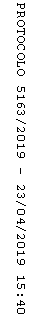 